ZielSie können statisches Routing mit Hilfe von Linux-Befehlen ausführen.AufgabenstellungKonfigurieren Sie die PCs und das Routing auf allen Routern im abgebildeten Netzwerk so, dass sich die beiden äusseren PCs in Zürich und New York erreichen können. Die mittlere Verbindung ist in diesem Beispiel eine WAN-Verbindung von Zürich nach New York.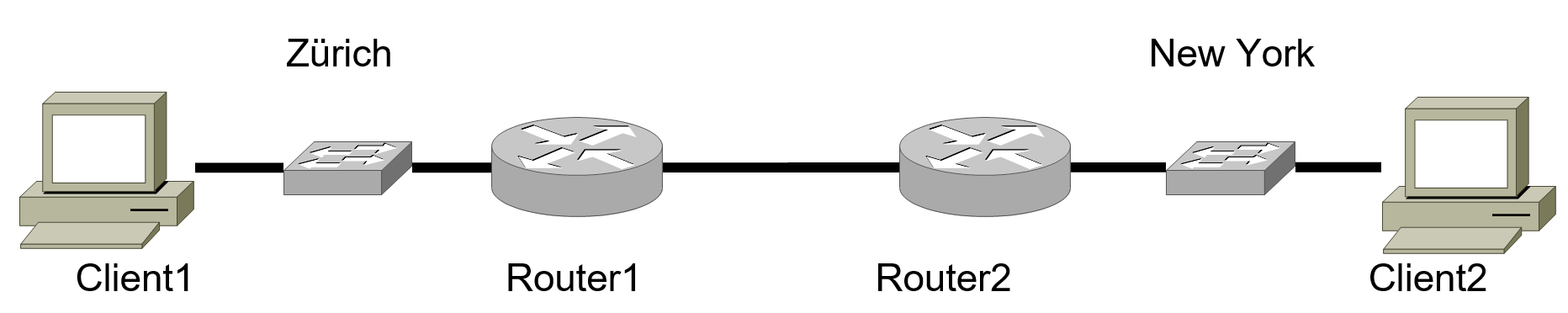 Zeichnen Sie die vorhandenen IP-Netze im Schema ein, z.B. als Kreise.Wählen Sie private C-Klasse Adressen für ihre Netze. Beschriften Sie das Schema mit allen Interfacebezeichnungen, Netzadressen, Netzmasken und Hostadressen.
Notieren Sie die Befehle für die statischen Routen (nicht Default Routen), die Sie eingeben müssen, damit alle Netze von überall her erreichbar sind. Was bedeutet statisches Routen?Mit welchen Befehlen testen Sie die Erreichbarkeit aller Netze von beiden Clients aus?
Wie lässt sich eine Default Route mittels Linux-Befehlen erzeugen? Notieren Sie untenstehend die Befehle für die Default Routen. Wozu benötigt man eine Default-Route?Wichtige Netzwerk-Befehle für Linuxsu     oder     sudo su Benutzerwechsel zum Benutzer root (= Administrator)exit Benutzerwechsel rückgängig machen (wieder Benutzer „knoppix“), am Schluss Terminal schliessen. man „Kommando“ Helptext zu bestimmten KommandosifconfigEinstellungen aller Netzwerkkarte anschauenifconfig eth2Einstellungen einer bestimmten Netzwerkkarte ausgeben (z.B. eth0, eth1, eth0:0)ifconfig eth0 192.168.1.2   netmask 255.255.255.0   broadcast 192.168.1.255Netzwerkinterfaces konfigurieren, Alle 3 Angaben können auch einzeln gemacht werden. Broadcast muss angegeben werden, wenn Subnetting eingesetzt wird, sonst kommts falsch.ifconfig eth1 up       ifconfig eth0 downInterface aktivieren / deaktivierenecho 1 > /proc/sys/net/ipv4/ip_forwardRouting einschaltenecho 0 > /proc/sys/net/ipv4/ip_forwardRouting ausschaltenroute -n   Routen und Default Gateway in Routing Tabelle  anschauen. route add -net 192.56.76.0   netmask 255.255.255.0   gw 192.168.1.254Statische Route setzen für Netzwerk 192.56.76.0 . Gateway (gw) / Next Hop ist 192.168.1.254 Löschen einer Route: 
Gleicher Befehl nur mit „del“ statt „add“.route add default gw 203.1.1.17Default Route setzen, Gateway (gw) ist 203.1.1.17ping 203.1.1.17Erreichbarkeit testen, abbrechen mit CTRL-Ctraceroute 203.1.1.17Weg über verschiedene Hops verfolgenarp -n  ARP-Cache anschauen arp -s  203.1.1.17   00:0A:95:DC:80:94Statischer ARP- Eintrag machen  arp -d  203.1.1.17Statischer ARP- Eintrag machen  oder   löschen